      ExpositieSpeelgoed van vroeger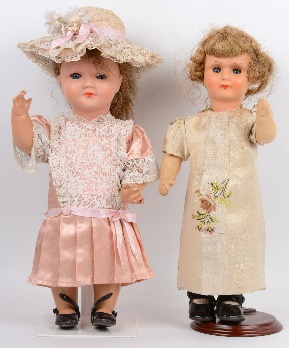 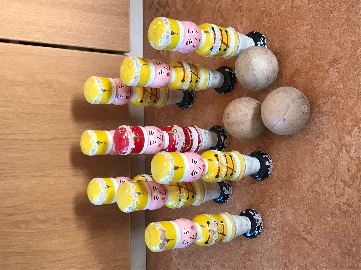 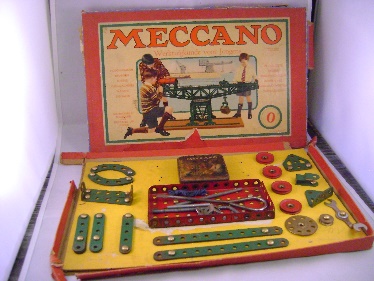 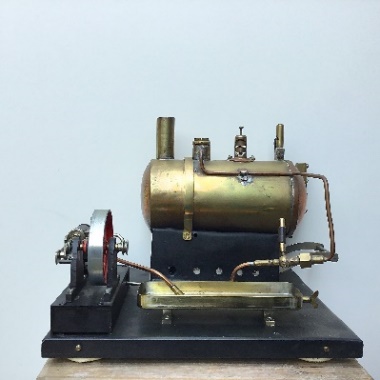 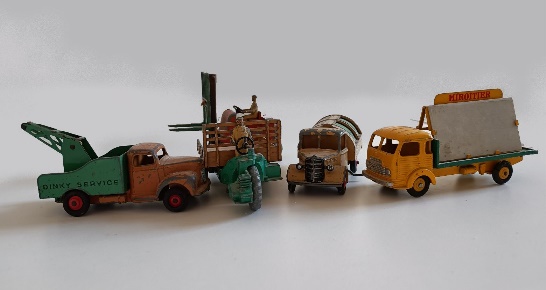 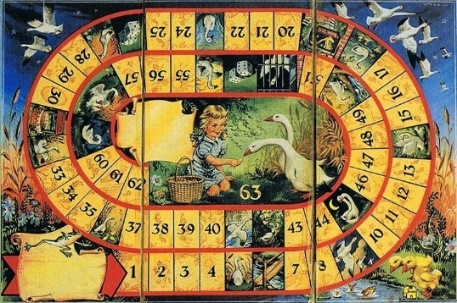 van 5 juni tot en met 18 september 2022 Museum van HemessenDokter Lothlaan 1, 2481 AB WoubruggeMuseum open op: elke zondag van 14:00 – 16:00 uuren zaterdag 18 juni 2022 van 11:00 – 15:00 uur (Open Dag Waterrecreatie) 